Карта мира 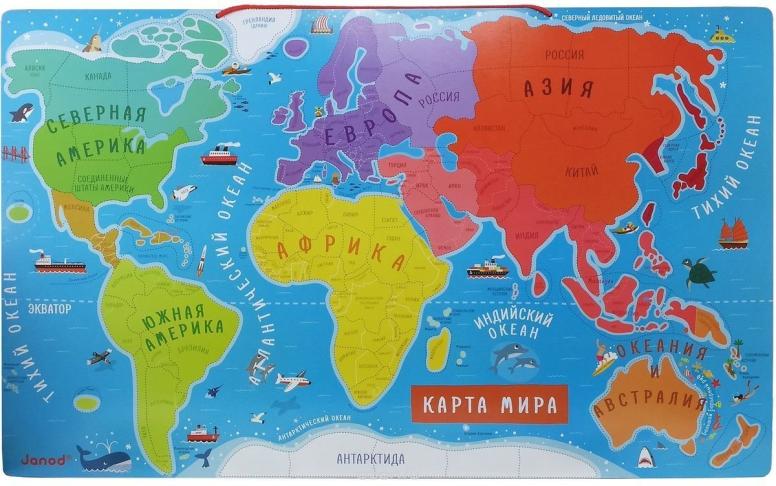 